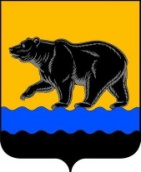 АДМИНИСТРАЦИЯ ГОРОДА НЕФТЕЮГАНСКАпостановление11.01.2017 											  № 3-п г.НефтеюганскО внесении изменения в постановление администрации города Нефтеюганска от 25.03.2014 № 314-п «О комиссии по обеспечению безопасности дорожного движения при администрации города Нефтеюганска»В соответствии с Уставом города Нефтеюганска, Положением о комиссии по обеспечению безопасности дорожного движения при администрации города Нефтеюганска, распоряжением администрации города Нефтеюганска от 23.11.2016 № 335-р «О делегировании полномочий и распределении обязанностей высших должностных лиц администрации города Нефтеюганска» администрация города Нефтеюганска постановляет:1.Внести изменение в постановление администрации города Нефтеюганска от 25.03.2014 № 314-п «О комиссии по обеспечению безопасности дорожного движения при администрации города Нефтеюганска» (с изменениями, внесенными постановлением администрации города от 22.05.2014 № 574-п), а именно: приложение 2 к постановлению изложить согласно приложению к настоящему постановлению.	2.Директору департамента по делам администрации города С.И.Нечаевой направить постановление в Думу города для размещения на официальном сайте органов местного самоуправления города Нефтеюганска в сети Интернет.Глава города Нефтеюганска 							  С.Ю.ДегтяревПриложение к постановлению администрации города от 11.01.2017 № 3-п    Составкомиссии по обеспечению безопасности дорожного движенияпри администрации города Нефтеюганска	-Глава города Нефтеюганска, председатель -заместитель главы города Нефтеюганска, контролирующий деятельность департамента жилищно-коммунального хозяйства администрации города Нефтеюганска, заместитель председателя-начальник отдела Государственной инспекции по безопасности дорожного движения отдела Министерства внутренних дел России по городу Нефтеюганску, заместитель председателя (по согласованию)-главный специалист отдела по транспорту и автодорогам департамента жилищно-коммунального хозяйства администрации города Нефтеюганска, секретарь.Члены комиссии:-заместитель председателя Думы города Нефтеюганска (по согласованию)-заместитель главы города Нефтеюганска, контролирующий   деятельность департамента градостроительства администрации города Нефтеюганска-директор департамента жилищно-коммунального хозяйства администрации города Нефтеюганска-директор департамента образования и молодёжной политики администрации города Нефтеюганска-директор департамента градостроительства администрации города Нефтеюганска-директор департамента финансов администрации города Нефтеюганска-директор департамента имущественных и земельных отношений администрации города Нефтеюганска-директор департамента по делам администрации города Нефтеюганска-начальник отдела по транспорту и автодорогам департамента жилищно-коммунального хозяйства администрации города Нефтеюганска-начальник отдела по профилактике правонарушений и связям с правоохранительными органами администрации города Нефтеюганска-начальник отдела Министерства внутренних дел России по городу Нефтеюганску (по согласованию)-старший государственный инспектор отдела автотранспорта и автодорожного надзора по городу Нефтеюганску Межрегионального управления государственного автодорожного надзора по Ханты-Мансийскому автономному округу – Югре и Ямало-Ненецкому автономному округу (по согласованию)-заместитель начальника  Гостехнадзора по городам Пыть-Ях, Нефтеюганск и Нефтеюганскому району (по согласованию)-начальник Федерального государственного казённого учреждения «6 отряд федеральной противопожарной службы по Ханты-Мансийскому автономному округу – Югре» (по согласованию)-начальник Отдела надзорной деятельности по городам Пыть-Ях, Нефтеюганск и Нефтеюганскому району, Главный государственный инспектор по пожарному надзору (по согласованию)-директор Нефтеюганского филиала открытого акционерного общества «Государственная страховая компания «Югория» (по согласованию)-председатель правления Нефтеюганского городского отделения «Российский союз ветеранов Афганистана» (по согласованию)-председатель общественного совета при администрации города по осуществлению контроля за выполнением организациями коммунального комплекса своих обязательств и по осуществлению контроля за дорожной деятельностью в городе Нефтеюганске (по согласованию).